Centrum Ententyky z.s.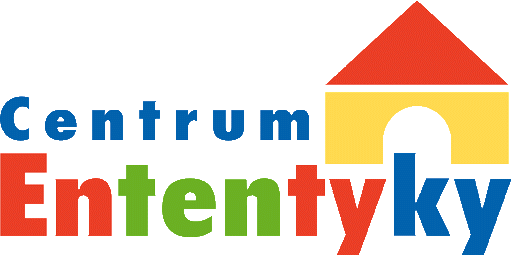 Heršpice 91, 684 01IČO: 270 60 195Přihláška člena – členství nezletilýchČlen spolkuJméno, příjmení: 	Datum narození: 	Zákonný zástupceJméno, příjmení, titul: 	Trvale bytem: 	Datum narození: 	Telefon: ........................................... E-mail:	Já, níže podepsaný(á) prohlašuji, že chci, aby se výše uvedený nezletilý stal členem výše uvedeného spolku a dále prohlašuji, že jsem se seznámil(a) se stanovami spolku a navazujícími směrnicemi a dalšími předpisy. Veškeré dokumenty jsou dostupné na www stránkách spolku – ww.ententyky.eu.Jsem si vědom(a) zejména že:Nezletilým členem může být pouze fyzická osoba mladší 18 let;nezletilý člen má právo účastnit se valné hromady jako host. Nemá právo hlasovat;Členství zaniká: zánikem spolku, úmrtním člena, písemným oznámením zákonného zástupce člena radě, dovršením 18 let věku, vyloučením člena na základě rozhodnutí členské schůze.Přihlášku projedná výkonná rada a po jejím schválení vystaví členovi potvrzení o členství.Datum: ........................................... Podpis:	